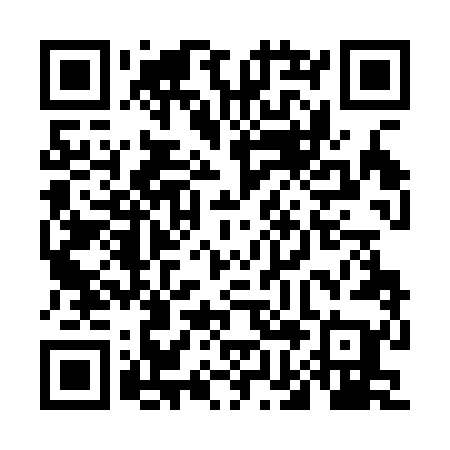 Ramadan times for Jerzyce, PolandMon 11 Mar 2024 - Wed 10 Apr 2024High Latitude Method: Angle Based RulePrayer Calculation Method: Muslim World LeagueAsar Calculation Method: HanafiPrayer times provided by https://www.salahtimes.comDateDayFajrSuhurSunriseDhuhrAsrIftarMaghribIsha11Mon4:154:156:0911:563:475:445:447:3212Tue4:124:126:0711:563:495:465:467:3413Wed4:104:106:0411:563:505:485:487:3614Thu4:074:076:0211:553:525:495:497:3815Fri4:054:056:0011:553:535:515:517:4016Sat4:024:025:5711:553:555:535:537:4217Sun3:593:595:5511:543:565:555:557:4418Mon3:573:575:5311:543:585:575:577:4619Tue3:543:545:5011:543:595:585:587:4820Wed3:513:515:4811:544:006:006:007:5021Thu3:493:495:4611:534:026:026:027:5222Fri3:463:465:4311:534:036:046:047:5423Sat3:433:435:4111:534:056:056:057:5624Sun3:403:405:3811:524:066:076:077:5825Mon3:383:385:3611:524:076:096:098:0026Tue3:353:355:3411:524:096:116:118:0227Wed3:323:325:3111:514:106:126:128:0528Thu3:293:295:2911:514:116:146:148:0729Fri3:263:265:2711:514:136:166:168:0930Sat3:233:235:2411:514:146:186:188:1131Sun4:204:206:2212:505:157:197:199:141Mon4:174:176:2012:505:177:217:219:162Tue4:144:146:1712:505:187:237:239:183Wed4:114:116:1512:495:197:257:259:214Thu4:084:086:1312:495:207:267:269:235Fri4:054:056:1012:495:227:287:289:256Sat4:024:026:0812:485:237:307:309:287Sun3:593:596:0612:485:247:327:329:308Mon3:563:566:0312:485:257:337:339:339Tue3:533:536:0112:485:277:357:359:3510Wed3:503:505:5912:475:287:377:379:38